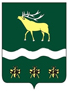 Российская Федерация Приморский крайЯковлевский муниципальный районМУНИЦИПАЛЬНЫЙ КОМИТЕТНОВОСЫСОЕВСКОГО СЕЛЬСКОГО ПОСЕЛЕНИЯ РЕШЕНИЕ25 марта 2020 года                 с. Новосысоевка                    № 196- НПА«О внесении изменений и дополнений в Устав Новосысоевского сельского поселения Яковлевского муниципального района»           В соответствии со статьей 36 Федерального закона Российской Федерации от 06.10.2003 № 131-ФЗ «Об общих принципах организации местного самоуправления в Российской Федерации», статьей  5 Федерального закона Российской Федерации от 16.12.2019 № 432-ФЗ «О внесении изменений в отдельные законодательные акты Российской Федерации в целях совершенствования законодательства Российской Федерации о противодействии коррупции», статьей 3 Закона Приморского края от 18.11.2014 № 495-КЗ « О сроке полномочий представительных органов и глав муниципальных образований Приморского края, порядке формирования представительных органов муниципальных районов и порядке избрания глав муниципальных образований Приморского края», Законом Приморского края от 03.10.2019 № 592-КЗ «О внесении изменений в Закон Приморского края «О сроке полномочий и гарантиях осуществления полномочий депутата, члена выборного органа местного самоуправления в Приморском крае», руководствуясь пунктом  6 подпункта 6.1 статьи 20 Устава Новосысоевского сельского поселения, муниципальный комитет Новосысоевского сельского поселенияРЕШИЛ:1. Внести в Устав Новосысоевского сельского поселения принятый решением Муниципального комитета Новосысоевского сельского поселения № 12 от 11 января 2006 года («Новости поселения»,2006 год №1) следующие изменения:           1) в статье 9:-  в части 1,2,3 слова «Главы поселения» исключить;- часть 5 исключить;           2)  в статье 27:- часть 4 изложить в следующей редакции: «4. Депутат Муниципального комитета поселения или группа депутатов Муниципального комитета поселения имеют право по решению Муниципального комитета поселения направить в письменной форме обращение в государственные органы Приморского края, органы местного самоуправления муниципальных образований Приморского края, к их должностным лицам, в организации, имеющие в качестве учредителей органы государственной власти Приморского края или органы местного самоуправления муниципальных образований Приморского края, а также к их руководителям по вопросам, входящим в их компетенцию и имеющим общественное значение (депутатский запрос).»;           3) в статье 29 часть 1 изложить в следующей редакции:«1. Глава Новосысоевского сельского поселения избирается муниципальным комитетом из своего состава сроком на 5 лет и осуществляет свои полномочия на постоянной основе.»;           4)  статью 30 дополнить частью 3.2.:«3.2. Глава Новосысоевского сельского поселения не вправе:1) заниматься предпринимательской деятельностью лично или через доверенных лиц;2) участвовать в управлении коммерческой или некоммерческой организацией, за исключением следующих случаев:а) участие на безвозмездной основе в управлении политической партией, органом профессионального союза, в том числе выборным органом первичной профсоюзной организации, созданной в органе местного самоуправления, аппарате избирательной комиссии муниципального образования, участие в съезде (конференции) или общем собрании иной общественной организации, жилищного, жилищно-строительного, гаражного кооперативов, товарищества собственников недвижимости;б) участие на безвозмездной основе в управлении некоммерческой организацией (кроме участия в управлении политической партией, органом профессионального союза, в том числе выборным органом первичной профсоюзной организации, созданной в органе местного самоуправления, аппарате избирательной комиссии муниципального образования, участия в съезде (конференции) или общем собрании иной общественной организации, жилищного, жилищно-строительного, гаражного кооперативов, товарищества собственников недвижимости) с предварительным уведомлением высшего должностного лица субъекта Российской Федерации (руководителя высшего исполнительного органа государственной власти субъекта Российской Федерации) в порядке, установленном законом субъекта Российской Федерации;в) представление на безвозмездной основе интересов муниципального образования в совете муниципальных образований Приморского края Российской Федерации, иных объединениях муниципальных образований, а также в их органах управления;г) представление на безвозмездной основе интересов муниципального образования в органах управления и ревизионной комиссии организации, учредителем (акционером, участником) которой является муниципальное образование, в соответствии с муниципальными правовыми актами, определяющими порядок осуществления от имени муниципального образования полномочий учредителя организации либо порядок управления находящимися в муниципальной собственности акциями (долями в уставном капитале);д) иные случаи, предусмотренные федеральными законами;3) заниматься иной оплачиваемой деятельностью, за исключением преподавательской, научной и иной творческой деятельности. При этом преподавательская, научная и иная творческая деятельность не может финансироваться исключительно за счет средств иностранных государств, международных и иностранных организаций, иностранных граждан и лиц без гражданства, если иное не предусмотрено международным договором Российской Федерации или законодательством Российской Федерации;4) входить в состав органов управления, попечительских или наблюдательных советов, иных органов иностранных некоммерческих неправительственных организаций и действующих на территории Российской Федерации их структурных подразделений, если иное не предусмотрено международным договором Российской Федерации или законодательством Российской Федерации.».          2. Направить настоящее решение в Управление Министерства юстиции Российской Федерации по Приморскому краю для государственной регистрации.3.Настоящее решение подлежит опубликованию и размещению на  официальном сайте Администрации Новосысоевского сельского поселения после государственной регистрации.4. Настоящее решение вступает в силу со дня его опубликования  после государственной регистрации в Главном управлении Минюста России по Приморскому краю.Глава                                                                                     А.В. Лутченко                             Новосысоевского сельского поселения           подпись                расшифровка подписи